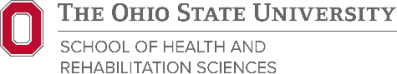 Health and Rehabilitation Sciences MS Program Curriculum GuideResearch Focus – In-personREQUIRED COURSESOPEN ELECTIVESCOURSE #CORE (8-9 credit hours; choose 1 additional course)	CREDITS	TERMCORE (8-9 credit hours; choose 1 additional course)	CREDITS	TERMCORE (8-9 credit hours; choose 1 additional course)	CREDITS	TERMHTHRHSC 6795Introduction to Graduate Studies (required)3AU, SPHTHRHSC 7250Teaching and Curriculum in the Health & Rehabilitation Sciences3SPHTHRHSC 7300Management and Leadership in Health Sciences3AUHTHRHSC 7350Issues and Policy in Health Sciences3SPHTHRHSC 6883Responsible Conduct of Health Sciences (required)3SURESEARCH METHODS & DESIGN (10 credit hours)RESEARCH METHODS & DESIGN (10 credit hours)RESEARCH METHODS & DESIGN (10 credit hours)HTHRHSC 7998Research Practicum (required)2AU, SP, SUACEL 8855Research Methods and Design3AUACEL 8877Data Collection, Analysis and Interpretation3SPHTHRHSC 7900 & 7910Evidence Based Practice I & II (both 1-hour courses are required to fulfill this course)2AU, SPSTAT 5301Intermediate Data Analysis I4AU, SPSTAT 5302Intermediate Data Analysis II3AU, SPPSYCH 6810Statistical Methods in Psychology I4AUPSYCH 6811Statistical Methods in Psychology II4SPPUBHBIO 6210Design and Analysis of Students in the Health Sciences I3AU, SPPUBHBIO 6211Design and Analysis of Students in the Health Sciences II3AU, SPRESEARCH HOURS FOR THESIS (2-4 credit hours)RESEARCH HOURS FOR THESIS (2-4 credit hours)RESEARCH HOURS FOR THESIS (2-4 credit hours)HTHRHSC 7999Thesis Research (TBD with advisor)1-2SU, AU, SP9 credit hours (courses counted as CORE cannot be duplicated as electives; list is not exhaustive)9 credit hours (courses counted as CORE cannot be duplicated as electives; list is not exhaustive)9 credit hours (courses counted as CORE cannot be duplicated as electives; list is not exhaustive)HIMS 5610Medical Coding for Clinical Practice3AUHIMS 5551Healthcare Reimbursement for Practitioners3AUHIMS 5661Applied Healthcare Analysis3SPHIMS 5635Quality Management and Performance Improvement3AUHIMS 5660Healthcare Financial Management3SPHIMS 5650Information Technology3SPHIMS 5700Project in Health Information Management Systems3AUHIMS 5550Human Factors in Healthcare3AUHTHRHSC 5100Intro to Assistive Technology3SU, AU, SPHTHRHSC 5200Assistive Technology for Seating and Mobility3SPHTHRHSC 5400Computers, Communication, and Control3AUHTHRHSC 5450Assistive Technology for Sports and Recreation3SPHTHRHSC 5600Global Aging3AU, SPHTHRHSC 5650Aging and Public Policy3AUHTHRHSC 5660Long Term Care3SPHTHRHSC 5860Augmentative and Alternative Communication for Multidisciplinary Professionals3SPHTHRHSC 7250Teaching and Curriculum in the Health & Rehabilitation Sciences3SPHTHRHSC 7300Management and Leadership in Health Sciences3AUHTHRHSC 7350Issues and Policy in Health Sciences3SPHTHRHSC 7400Topics in Mechanisms and Prevention3SPHTHRHSC 7410Advanced Structure and Function of the Human Body5SPHTHRHSC 7411Foundations of Experimental Tech.4SP